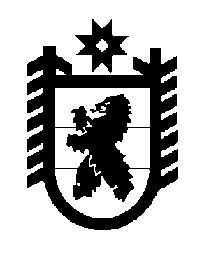 Российская Федерация Республика Карелия    ПРАВИТЕЛЬСТВО РЕСПУБЛИКИ КАРЕЛИЯРАСПОРЯЖЕНИЕот 3 сентября 2012 года № 539р-Пг. Петрозаводск В соответствии с постановлением Правительства Республики Карелия от 21 октября 2010 года № 228-П "Об утверждении Порядка принятия решений о создании, реорганизации, изменения типа и ликвидации государственных учреждений Республики Карелия, а также утверждения уставов государственных учреждений Республики Карелия и внесения в них изменений", в целях совершенствования организации оказания медицинской помощи гражданам:1. Реорганизовать Государственное бюджетное учреждение здравоохранения Республики Карелия "Сортавальская центральная районная больница" (далее – Учреждение) в форме присоединения к нему Государственного бюджетного учреждения здравоохранения Республики Карелия "Лахденпохская центральная районная больница", сохранив его основную цель деятельности.2. Министерству здравоохранения и социального развития Республики Карелия, осуществляющему функции и полномочия учредителя указанных в пункте 1 настоящего распоряжения учреждений, в срок до 1 января    2013 года провести мероприятия, связанные с реорганизацией, в порядке, установленном законодательством, в том числе:обеспечить передачу Учреждению имущества, закрепленного за Государственным бюджетным учреждением здравоохранения Республики Карелия "Лахденпохская центральная районная больница";обеспечить подготовку государственными бюджетными учрежде-ниями здравоохранения Республики Карелия "Сортавальская центральная районная больница" и  "Лахденпохская центральная районная больница" передаточных актов и утвердить их;утвердить по согласованию с Государственным комитетом Республики Карелия по управлению государственным имуществом и размещению заказов для государственных нужд устав Учреждения.3. Учреждению в течение трех рабочих дней после принятия настоящего распоряжения в письменной форме сообщить в орган, осуществляющий государственную регистрацию, о начале процедуры реорганизации.4. Внести в подпункт 1 пункта 1 раздела I  Перечня государственных учреждений Республики Карелия, подведомственных органам исполни-тельной власти Республики Карелия, утвержденного распоряжением Правительства Республики Карелия от 11 октября 2006 года № 309р-П (Собрание законодательства Республики Карелия, 2006, № 10, ст.1153; 2007, № 8, ст.1047, 1068; 2008, № 1, ст.65; № 3, ст.326; № 5, ст.639, 644, 646;  № 6, ст.805; № 9, ст.1113; № 10, ст.1227;  № 11, ст.1407, 1408; 2009, № 1, ст.78; № 2, ст.183; № 4, ст.415; № 5, ст.569;  № 6, ст.720; № 9, ст.1047, 1058, 1059; № 10, ст.1189; № 12, ст.1533; 2010, № 4, ст.415, 420; № 5, ст.564, 566; № 6, ст.733, 740; № 7, ст.874; № 10, ст.1333; № 11, ст.1545, 1546; 2011, № 4, ст.540; № 5, ст.708; № 7, ст.1117, 1131; № 8, ст.1286; № 9, ст.1501, 1519; № 10, ст.1675; № 12, ст.2178, 2193-2196, 2200-2217; 2012,            № 2, ст.279, 339; № 3, ст.476, 496; Карелия, 2012, 10 апреля, 31 мая), с изменениями, внесенными распоряжениями Правительства Республики Карелия от 4 апреля 2012 года № 217р-П, от 30 июня 2012 года № 432р-П, от 6 августа 2012 года № 488р-П, изменение, исключив позицию "Государственное бюджетное учреждение здравоохранения Республики Карелия "Лахденпохская центральная районная больница".             ГлаваРеспублики  Карелия                                                             А.П. Худилайнен